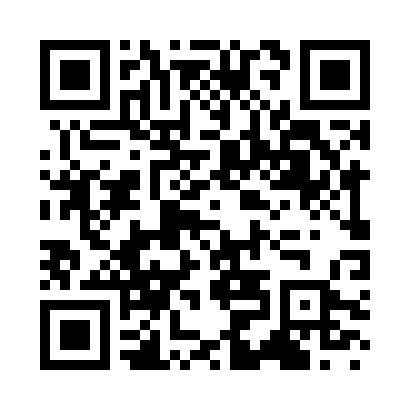 Prayer times for Artegna, ItalyWed 1 May 2024 - Fri 31 May 2024High Latitude Method: Angle Based RulePrayer Calculation Method: Muslim World LeagueAsar Calculation Method: HanafiPrayer times provided by https://www.salahtimes.comDateDayFajrSunriseDhuhrAsrMaghribIsha1Wed3:515:531:046:068:1610:102Thu3:495:521:046:078:1810:133Fri3:465:501:046:088:1910:154Sat3:445:491:046:088:2010:175Sun3:425:471:046:098:2210:196Mon3:395:461:046:108:2310:217Tue3:375:441:046:118:2410:238Wed3:355:431:046:118:2510:259Thu3:325:421:046:128:2710:2710Fri3:305:401:046:138:2810:2911Sat3:285:391:046:148:2910:3112Sun3:255:381:046:148:3010:3313Mon3:235:361:046:158:3210:3614Tue3:215:351:046:168:3310:3815Wed3:195:341:046:168:3410:4016Thu3:175:331:046:178:3510:4217Fri3:145:321:046:188:3610:4418Sat3:125:311:046:198:3810:4619Sun3:105:301:046:198:3910:4820Mon3:085:291:046:208:4010:5021Tue3:065:281:046:218:4110:5222Wed3:045:271:046:218:4210:5423Thu3:025:261:046:228:4310:5624Fri3:005:251:046:238:4410:5825Sat2:585:241:046:238:4511:0026Sun2:565:231:046:248:4611:0227Mon2:545:221:056:248:4711:0428Tue2:525:221:056:258:4811:0629Wed2:505:211:056:268:4911:0830Thu2:485:201:056:268:5011:1031Fri2:475:201:056:278:5111:11